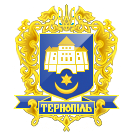 Тернопільська міська радаПОСТІЙНА КОМІСІЯз питань місцевого самоврядування, законності, правопорядку, регламенту та депутатської діяльностіПротокол засідання комісії № 2Від 13.03.2020 р.Всього членів комісії:	 (3) Климчук О.А., Бич П.Д., Козбур М.Р.Присутні члени комісії: 	 (2) Климчук О.А., Козбур М.Р.Відсутні члени комісії	 (1) Бич П.Д.Кворум є. Засідання комісії правочинне. Головуючий – голова комісії Климчук О.А.Запрошені:	Шумада В.В.- секретар ради.Рибчак І.М. - начальник СДОП ВП ПП Тернопільського ВП;Шевчук Б.Б. - начальник Управління патрульної поліції в Тернопільській області;Корчак Т.С. – начальник управління  економіки, промисловості та праці;Гукалюк П.М. – начальник відділу взаємодії з правоохоронними органами, запобігання корупції та мобілізаційної роботи,Печіль О.В. – начальник управління правового забезпечення,Харів Н.Т. – заступник начальника організаційного відділу ради управління організаційно-виконавчої роботи.СЛУХАЛИ:	Про затвердження порядку денного засідання комісії, відповідно до листавід  13.03.2020 р. №122 /01-ІЮ.ВИСТУПИВ: Шумада В.В. який запропонував доповнити порядок денний проектом рішення «Про звернення депутатів Тернопільської міської  ради до Президента України, Верховної Ради України, Кабінету Міністрів України стосовно недопустимості відтермінування індексації пенсій громадян»Результати голосування за затвердження порядку денного в цілому з врахуванням пропозиції В.В.Шумади: За-2, Проти-0, Утримались-0. Рішення прийнято.ВИРІШИЛИ:	Затвердити порядок денний засідання комісії.Порядок денний засідання:Перше питання порядку денного.СЛУХАЛИ: Про початок реорганізації Городищенської сільської ради шляхом приєднаннядо Тернопільської міської ради ДОПОВІДАЛА: Корчак Т.С.  ВИРІШИЛИ:	 Погодити проект рішення міської ради «Про початок реорганізації Городищенської сільської ради шляхом приєднання до Тернопільської міської ради».Результати голосування за проект рішення: За-2, Проти-0, Утримались-0. Рішення прийнято.Друге питання порядку денного.СЛУХАЛИ: Про стан законності, боротьби із злочинністю, охорони громадського порядку та результати діяльностіДОПОВІДАЛИ: Рибчак І.М., Шевчук Б.Б.ВИРІШИЛИ:	 Погодити проект рішення міської ради «Про стан законності, боротьби із злочинністю, охорони громадського порядку та результати діяльності»Результати голосування за проект рішення: За-2, Проти-0, Утримались-0. Рішення прийнято.Третє питання порядку денного.СЛУХАЛИ: Про внесення змін в Програму забезпечення обороноздатності військовихформувань Тернопільського гарнізону, військового призову та мобілізаційноїпідготовки Тернопільської міської територіальної громади на 2020 рікДОПОВІДАВ: Гукалюк П.М.ВИРІШИЛИ: Погодити проект рішення міської ради «Про внесення змін в Програму	забезпечення обороноздатності військових формувань Тернопільського гарнізону, військового призову та мобілізаційної підготовки Тернопільської міської територіальної громади на 2020 рік»Результати голосування за проект рішення: За-2, Проти-0, Утримались-0. Рішення прийнято.Четверте питання порядку денного.СЛУХАЛИ:  Про внесення змін в програму «Безпечна громада» на 2019-2020 роки ДОПОВІДАВ: Гукалюк П.М.ВИРІШИЛИ: Погодити проект рішення міської ради «Про внесення змін в програму «Безпечна громада» на 2019-2020 роки».Результати голосування за проект рішення: За-2, Проти-0, Утримались-0. Рішення прийнято.П'яте питання порядку денного.СЛУХАЛИ: Про внесення змін в рішення міської ради від 24.07.2019 р. № 7/36/16 «Про затвердження списку присяжних»ДОПОВІДАВ: Печіль О.В. 	ВИРІШИЛИ:	 Погодити проект рішення міської ради «Про внесення змін в рішення міської ради від 24.07.2019 р. № 7/36/16 «Про затвердження списку присяжних».Результати голосування за проект рішення: За-2, Проти-0, Утримались-0. Рішення прийнято.Шосте питання порядку денного.СЛУХАЛИ: Про виконання  Програми економічного та соціального розвитку Тернопільської міської територіальної громади  на 2019 рік ДОПОВІДАЛА: Корчак Т.С.ВИРІШИЛИ:	 Погодити проект рішення міської ради «Про виконання  Програми економічного та соціального розвитку Тернопільської міської територіальної громади  на 2019 рік».Результати голосування за проект рішення: За-2, Проти-0, Утримались-0. Рішення прийнято.Сьоме питання порядку денного.СЛУХАЛИ: Про звернення депутатів Тернопільської міської  ради до Президента України, Верховної Ради України, Кабінету Міністрів України стосовно недопустимості відтермінування індексації пенсій громадян ДОПОВІДАВ: Шумада В.ВВИРІШИЛИ:	 Погодити проект рішення міської ради «Про звернення депутатів Тернопільської міської  ради до Президента України, Верховної Ради України, Кабінету Міністрів України стосовно недопустимості відтермінування індексації пенсій громадян».Результати голосування за проект рішення: За-2, Проти-0, Утримались-0. Рішення прийнято.		Голова комісії				О.А. Климчук Про початок реорганізації Городищенської сільської ради шляхом приєднання до Тернопільської міської радиПро стан законності, боротьби із злочинністю, охорони громадського порядку та результати діяльностіПро внесення змін в Програму забезпечення обороноздатності військових формувань Тернопільського гарнізону, військового призову та мобілізаційної підготовки Тернопільської міської територіальної громади на 2020 рікПро внесення змін в програму «Безпечна громада» на 2019-2020 рокиПро внесення змін в рішення міської ради від 24.07.2019 р. № 7/36/16 «Про затвердження списку присяжних»Про виконання Програми економічного та соціального розвитку Тернопільської міської територіальної громади  на 2019 рікПро звернення депутатів Тернопільської міської  ради до Президента України, Верховної Ради України, Кабінету Міністрів України стосовно недопустимості відтермінування індексації пенсій громадян